		Accord		Concernant l’adoption de prescriptions techniques uniformes applicables aux véhicules à roues, aux équipements et aux pièces susceptibles d’être montés ou utilisés sur un véhicule à roues 
et les conditions de reconnaissance réciproque des homologations délivrées conformément à ces prescriptions*(Révision 2, comprenant les amendements entrés en vigueur le 16 octobre 1995)_______________		Additif 62 − Règlement no 63		Révision 1 − Amendement 2Complément 2 à la série 02 d’amendements au Règlement − Date d’entrée en vigueur : 9 février 2017		Prescriptions uniformes relatives à l’homologation des cyclomoteurs 
à deux roues en ce qui concerne le bruitCe document constitue un outil de documentation. Le texte authentique et contraignant juridique est ECE/TRANS/WP.29/2016/47.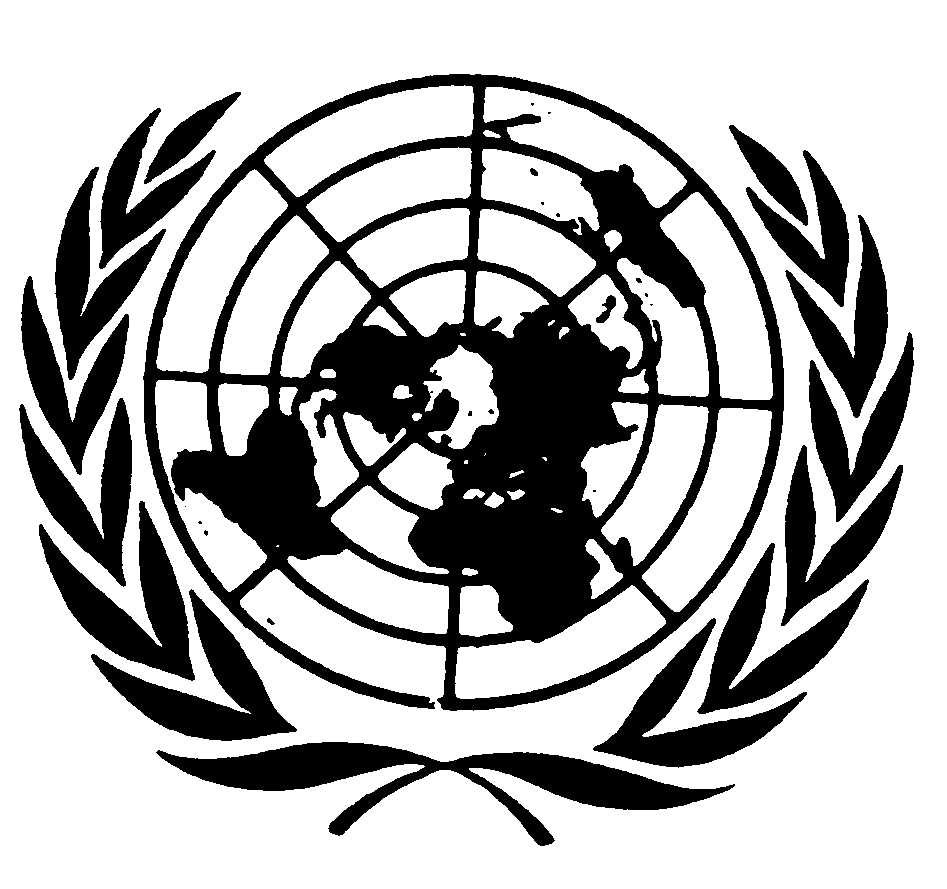 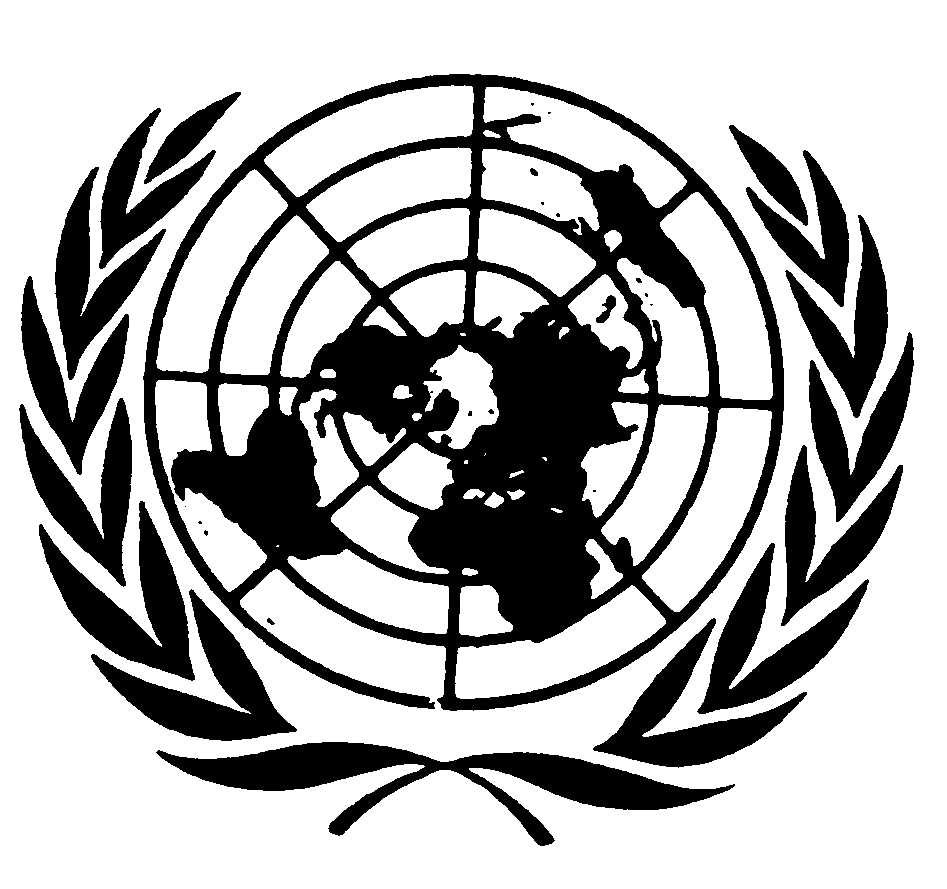 Annexe 3, Paragraphe 5.1.1, modifier comme suit :« 5.1.1	Les matériaux absorbants fibreux ne doivent pas contenir d’amiante et ne peuvent être utilisés dans la construction du silencieux que si des dispositifs appropriés garantissent le maintien en place de ces matériaux pendant toute la durée d’utilisation du silencieux et si les prescriptions énoncées à l’un des paragraphes 5.1.2, 5.1.3, 5.1.4 ou 5.1.5 ci-dessous sont respectées. ».Ajouter un nouveau paragraphe 5.1.5, ainsi conçu :« 5.1.5	Les gaz d’échappement ne doivent pas être en contact avec les matériaux fibreux et ces derniers ne doivent pas être soumis à des variations de pression. ».E/ECE/324/Rev.1/Add.62/Rev.1/Amend.2−E/ECE/TRANS/505/Rev.1/Add.62/Rev.1/Amend.2E/ECE/324/Rev.1/Add.62/Rev.1/Amend.2−E/ECE/TRANS/505/Rev.1/Add.62/Rev.1/Amend.222 février 2017